Match the Rhyme Draw a line from one rhyming picture to another 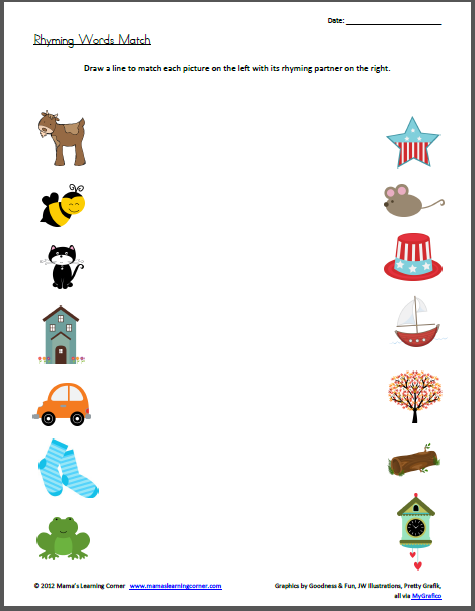 